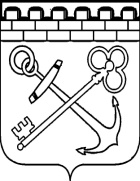 КОМИТЕТ ПО РАЗВИТИЮ МАЛОГО, СРЕДНЕГО БИЗНЕСАИ ПОТРЕБИТЕЛЬСКОГО РЫНКА ЛЕНИНГРАДСКОЙ ОБЛАСТИПРИКАЗОб установлении дополнительных видов деятельности в целях признания субъектов малого и среднего предпринимательства социальными предприятиямиВ соответствии с ч. 2 ст. 24.1. Федерального закона от 24.07.2007 № 209-ФЗ 
«О развитии малого и среднего предпринимательства в Российской Федерации», Положением о комитете по развитию малого, среднего бизнеса и потребительского рынка Ленинградской области, утвержденном постановлением Правительства Ленинградской области от 20.11.2017 № 480, приказываю:установить дополнительно к видам деятельности, указанным в пункте 4 части 1 статьи 24.1. Федерального закона от 24.07.2007 № 209-ФЗ 
«О развитии малого и среднего предпринимательства в Российской Федерации» виды деятельности в целях признания субъектов малого и среднего предпринимательства социальными предприятиями в соответствии с пунктом 4 части 1 указанной статьи согласно приложению к настоящему приказу.ПРИЛОЖЕНИЕ к приказу комитетапо развитию малого,среднего бизнесаи потребительского рынкаЛенинградской областиот ________________ № _____Дополнительные виды деятельности в целях признания субъектов малого и среднего предпринимательства социальными предприятиями в соответствии с пунктом 4 части 1 статьи 24.1. Федерального закона от 24.07.2007 № 209-ФЗ «О развитии малого и среднего предпринимательства в Российской Федерации» (в соответствии с "ОК 029-2014 (КДЕС Ред. 2)38.11 - Сбор неопасных отходов38.32.12 -  Сортировка неметаллических материалов для дальнейшего использования38.32.55 - Обработка отходов текстильных материалов38.32.59 - Обработка прочего вторичного неметаллического сырья85.3 - Обучение профессиональное85.41 -  Образование дополнительное детей и взрослых86.1  Деятельность больничных организаций86.2 - Медицинская и стоматологическая практика86.90.4 - Деятельность санаторно-курортных организаций93.12 – Деятельность спортивных клубовот «____» ____________ 2020 года№ _______ Председатель комитета  по развитию малого, среднего бизнеса и потребительского рынка Ленинградской области                                                                                  С.Нерушай